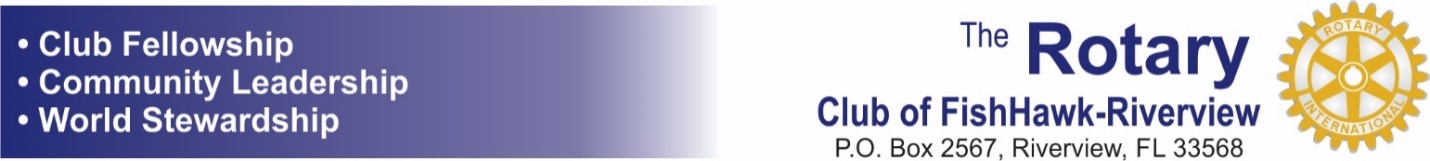 SCHOLARSHIP APPLICATIONStudent Name______________________________________ Email:____ _________________________________Address__________________________________ City/State/Zip ________________________________________ Phone # (______)_______-____________ Alternate Phone # (______)_______-_____________________________ Parent or Guardian ___________________________________Phone # (______)_______-____________________Student’s Employer ___________________________________Position____________________________________             How Long? ______________________ Weekly Hours____________________________________________College(s) or Vocational School(s) to which you have applied: __________________________________________________ Accepted ___________________________________ __________________________________________________ Accepted ___________________________________ Intended field(s) of study_________________________________________________________________________Application must include each of the following: • Cover letter: 1-2 pages explaining reasons for chosen field of study/career path, examples of community service, participation in high school sponsored activities (e.g., clubs, sports, other), evidence of leadership endeavors or potential, and anything else relevant for scholarship consideration. • One single-page academic letter of recommendation (e.g., from teacher, counselor, administrator). • One single-page personal letter of recommendation (e.g., from employer, coach, mentor, clergy). • Copy of acceptance letter to chosen college or vocational school.Interviews: Students chosen for interview and may be asked to articulate items above as well as how a scholarship would assist in achieving stated education/career goals. Candidates will also be asked to demonstrate a basic understanding of The Rotary Club of FishHawk-Riverview (FishHawkRiverviewRotary.org) and Rotary International (Rotary.org). (This section to be completed by school college & career counselor only) Cumulative Unweighted GPA __________ Class Rank __________ Eligible for ACT/SAT waiver YES __________ NO __________ Return completed application packet to: Ms. Linda Hacker, College & Career Counselor, Newsome High School, no later than Monday, March 12, 2018